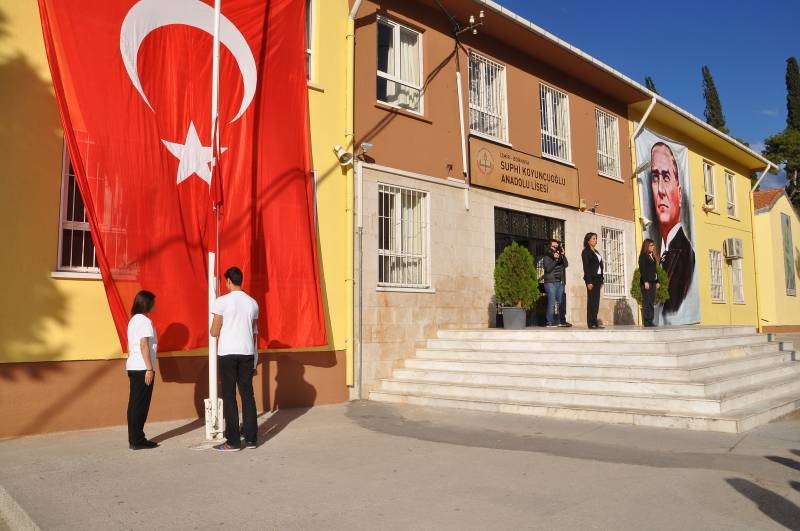 SAYGI DEĞER ANNE BABALAR VE SEVGİLİ ÖĞRENCİLERSizinle tanışmak, öğrencilerle öğretmenlerimizi tanıştırmak, size ve öğrencilerimize okulu ve okuldaki bölümleri tanıtmak, okulumuzdaki işleyiş hakkında bilgi vermek ve öğrencilerimizin birbirleri ile tanışmaları için düzenlediğimiz programa katılımınızı bekliyoruz.Kazım BULUTOkul Müdürü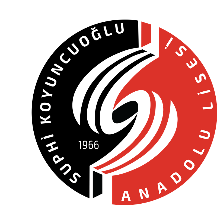 SUPHİ KOYUNCUOĞLU ANADOLU LİSESİUYUM PROGRAMI UYGULAMA PLANISAAT 		ÖĞRENCİLERGÜN  11.09.202309.00 - 09.15	Hoş geldiniz Konuşması (Okul Müdürü)09.15 - 09.30	Öğrencilerin Sınıflara Alınması (Sınıf Rehber Öğretmenleri)09.30 - 10.10 	Tanışma (Sınıf Rehber Öğretmenleri )10.10 - 10.20 	Ara10.20 - 11.00 	Sınıf Anayasası /Kurallarımız (Sınıf Rehber Öğretmenleri)11.00 - 11.50 	Beklentilerimiz Endişelerimiz (Sınıf Rehber Öğretmenleri)11.50 - 12.00 	Ara12.00 – 12,30	 Okulumu Geziyorum (Sınıf Rehber Öğretmeni ve İlgili Branş Öğretmenleri)2. GÜN  12.09.202309.00 - 09.15 	Isınma Etkinliği ( İsimlik Etkinliği )  (Sınıf Rehber Öğretmenleri)09.15 - 10.00 	Arkadaş Aranıyor (Sınıf Rehber Öğretmenleri)10.00 - 10.10 	Ara10.10 - 10.50 	Vestiyer (Sınıf Rehber Öğretmenleri)10.50 - 11.00 	Ara11.00 - 11.40 	Zaman Yönetimi (Sınıf Rehber Öğretmenleri)11.40 - 11.50 	Ara11.50 - 12.30 	İstasyon (Sınıf Rehber Öğretmenleri)3. GÜN  13.09.202309.00 - 09.15 	Isınma Etkinliği ( Lideri Bul )(Sınıf Rehber Öğretmenleri)09.15 - 10.00 	Ödüller ve Cezalar (Sınıf Rehber Öğretmenleri)10.00 - 10.10 	Ara10.10 - 10.50	Kimliksiz Tanışma (Sınıf Rehber Öğretmenleri)10.50 - 11.00 	Ara11.00 - 11.40 	En iyi nasıl öğrenirim?  (Sınıf Rehber Öğretmenleri)11.40 - 11.50 	Ara11.50 - 12.30 	Ne Yapacağımı Biliyorum (Sınıf Rehber Öğretmenleri)VELİLERİMİZ İÇİN13.09.202315.00 - 15.10	 Hoş geldiniz Konuşması - Ortak (Okul Müdürü )15.10 - 15.20	 Velilerin Okulun İşleyişine İlişkin Bilgilendirilmesi (Müdür ya da Müdür Yardımcısı)15.20 - 15.30	Rehberlik Servisinin Tanıtılması (Rehberlik Öğretmeni )15.30 - 15.40	 Velilerin Okul Kuralları ile Sınıflarda Bilgilendirilmesi ( Sınıf öğretmenleri )15.40  -15.50	 Velilere Okulun Gezdirilmesi (Sınıf öğretmenleri )